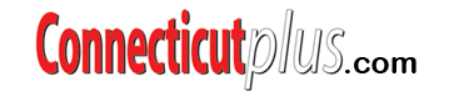 Wednesday, October 20, 2019America’s Favorite Comic Daredevil Bello Nock Set to Mesmerize Crowds at Stamford Downtown Parade Spectacular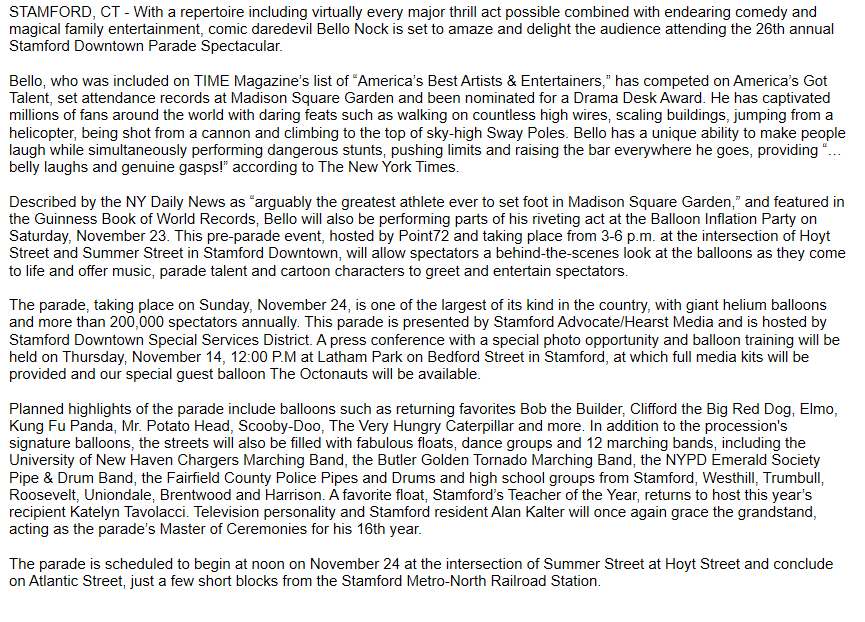 